Přihláška na školu v přírodě Základní škola, Praha 8, Palmovka 8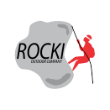 Název akce: Škola v přírodě Základní škola, Praha 8, Palmovka 8Místo a termín konání akce: Josefův Důl, od 12.6. do 17.6.2022Příjmení a jméno účastníka:…………………………………………Třída: …………………………….Datum narození:………………………………………. Zdravotní poj.:…………….……………………Email (na rodiče):……………………………………………………………………..……………………..Kontakt na rodiče:…………………………………………………………………….…………………….**Zdravotní problémy:………………………………………………………………………………………***Speciální diety:……………………………………………………………………………………………*Léky + způsob a důvod užívání:…………………………………………………………………………Důležité informace:………………………………………………………………………………………….1)Plavecká úroveň:         Výborný plavec                                     plavec                                                     neplavec                          2)Svým podpisem potvrzuji účast mého syna/mé dcery na škole v přírodě Základní školy, Praha 8, Palmovka 8. Souhlasím se všemi informacemi k akci a s pravidly, které jsme si přečetl/a v obdrženém dokumentu. Zároveň potvrzuji, že záloha byla odeslána ve stanovené výši a v řádném termínu na účet Rocki outdoor company, číslo 115-8415210217/0100 vedený u Komerční banky se jménem mé dcery/mého syna. Jsem si vědom/a toho, že se na zálohu vztahují storno podmínky, uvedené níže. Všechny údaje uvedené v dokumentu jsou pravdivé a zapsané po pečlivém zvážení.Souhlasím se zpracováním všech osobních údajů uvedených v tomto dokumentu firmou Rocki outdoor company, která je dále použije pro administrativní účely spojené s pořádáním akce, uloží je do své databáze a ubytovateli předá jméno a rok narození dítěte. Firma Rocki outdoor company se zavazuje, že neposkytne údaje žádné další osobě ani společnosti a to ani v budoucnu a že bude dbát na dodržování všech zásad GDPR.                                    Datum a podpis zákonného zástupce:……………………………………………………………….1) Prosíme Vás o pečlivé zvážení a posouzení plavecké úrovně s vědomím, že toto děláte z důvodu bezpečnosti Vašeho dítěte.2) Podepisuje zákonný zástupce účastníka mladšího 18 let* Léky odevzdejte u autobusu zdravotníkovi akce v sáčku s údajem o způsobu dávkování (formulář obdržíte předem)** Alergie, astma, migrény, trávicí problémy dlouhodobého charakteru, cukrovka, problémy se srdcem …..Uvedené údaje o zdravotních problémech budou předány z důvodu bezpečnosti pouze osobám zabezpečujícím dohled nad dětmi a to pouze ty údaje, které je potřeba těmto osobám sdělit. Žádné z těchto údajů nebudou nikde zveřejňovány ani předávány osobám, u kterých není nutné, aby byly s těmito informacemi seznámeny. *** Vegetariánství, veganství, jaterní dieta, bezlepková strava, alergie na laktózu, nesnášenlivost nějakého druhu potravin …..Storno podmínky:Záloha pro tuto akci byla stanovena na 1 500,- Kč. V případě, že dojde k odhlášení účastníka z akce z jakýchkoliv důvodů v kratší době než 1 měsíc před konáním akce, záloha propadne v celé výši společnosti Rocki outdoor company, která ji dále použije pro účely kompenzace společnostem zajišťujícím pro tuto akci dopravu a ubytování. Pouze v případě vážných zdravotních problémů potvrzených lékařem, bude záloha v celé výši účastníkovi vrácena po skončení akce, stejným způsobem, jakým byla záloha zaplacena.V případě, že za sebe najde účastník náhradu, bude mu záloha vrácena z částky zaplacené náhradníkem po skončení akce stejným způsobem, jakým byla záloha zaplacena.